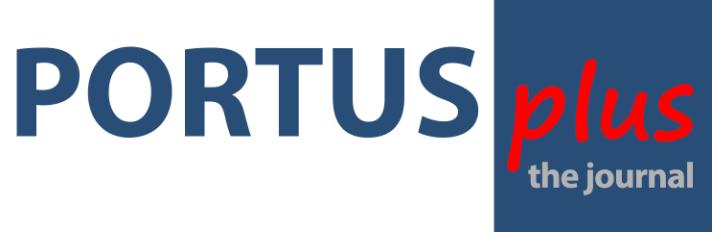 Thèmes du paperSECTEUR THÉMATIQUE - AHistoire des villes portuairesSECTEUR THÉMATIQUE - BEconomie et activitésSECTEUR THÉMATIQUE - CVilles portuaires contemporaines et nouveaux modèles de relation ville-portSECTEUR THÉMATIQUE - DPerspectives futures : urbanisme et visions stratégiquesSECTEUR THÉMATIQUE - ERestructuration des waterfronts urbano-portuairesSECTEUR THÉMATIQUE - FArchitecture et paysage de la ville portuaireSECTEUR THÉMATIQUE - GDéveloppement urbano-portuaire et soutenabilité environnementaleSECTEUR THÉMATIQUE - HCulture et identitéSECTEUR THÉMATIQUE - IConnaissance de la vile portuaireSECTEUR THÉMATIQUE - JInfrastructures, transports, intermodalité et logistiqueSECTEUR THÉMATIQUE - KPort, ville et territoireEnvoi du paper au Secrétariat ScientifiquePar courrier sur CD/DVDPar courrier électroniquePar courrierAutreLe signataire donne (conformément au DLG 196/2003 art. 7,13, 23) son consentement afin que ses données personnelles, ainsi que celles qui peuvent être nécessaires dans l'avenir pour compléter les antérieures, soient traitées et communiquées à des tiers uniquement à des fins relatives à l'activité déclarée.Date……………………………….Signature…………………………………………….PORTUSplus_the online Journal of RETERETE Publisher, , ISSN: 2039-6422ANNEXE BModule d’adhésionModule d’adhésionTitre du paper Auteur/s (Nom, Prénom) Organisation/Institution d'appartenance Rue/n.° Code Postale Ville Pays/État Tel. Fax. E-mail 